                                                AUTHORIZATION TO OBTAIN CREDIT INFORMATIONApplicant warrants all credit and financial information submitted to Quick Turn Financial, LLC, (hereafter referred to as QUICK TURN) and/or its assignees, designees, agents, affiliates or lenders to be true and accurate and hereby authorizes all banking institutions and credit reporting agencies to release necessary information via telephone, mail, internet or facsimile as requested for purposes of making a credit decision. The undersigned individuals specifically authorize QUICK TURN and/or it assigns, designees, agents, affiliates or lenders to obtain personal credit bureau reports for the making, extension, or renewal of this credit decision or collection of the resulting account. A fax, email or photocopy of this authorization shall be valid as the original.  If your application for business credit is denied, you have the right to a written statement of the specific reasons for the denial. The federal Equal Credit Opportunity Act prohibits creditors from discriminating against credit applicants on the basis of race, color religion, national origin, sex, marital status, age (provided the applicant has the capacity to enter into a binding contract); because all or part of the applicant’s income derives from any public assistance program; or because the applicant has in good faith exercised any right under the Consumer Credit Protection Act. If your application for business credit is denied, you have the right to a written statement of the specific reasons for the denial.  The federal agency that administers compliance with this law concerning this creditor is FDIC Consumer Response Center, 1100 Walnut St Box 11, Kansas City, MO  64106.By: _______________________________________                             By: _____________________________________        1. Signature/ Title/ Date                                                      2. Signature/ Title/ Date                      7918 East McClain Drive, Suite #102              Scottsdale, AZ 85260    7918 East McClain Drive, Suite #102              Scottsdale, AZ 85260    7918 East McClain Drive, Suite #102              Scottsdale, AZ 85260    7918 East McClain Drive, Suite #102              Scottsdale, AZ 85260    7918 East McClain Drive, Suite #102              Scottsdale, AZ 85260    7918 East McClain Drive, Suite #102              Scottsdale, AZ 85260    7918 East McClain Drive, Suite #102              Scottsdale, AZ 85260    7918 East McClain Drive, Suite #102              Scottsdale, AZ 85260    7918 East McClain Drive, Suite #102              Scottsdale, AZ 85260    7918 East McClain Drive, Suite #102              Scottsdale, AZ 85260    7918 East McClain Drive, Suite #102              Scottsdale, AZ 85260   Phone: 480-385-1220    Fax: 480-385-1221Email: bobby@qtfinancial.comPhone: 480-385-1220    Fax: 480-385-1221Email: bobby@qtfinancial.comPhone: 480-385-1220    Fax: 480-385-1221Email: bobby@qtfinancial.comPhone: 480-385-1220    Fax: 480-385-1221Email: bobby@qtfinancial.comPhone: 480-385-1220    Fax: 480-385-1221Email: bobby@qtfinancial.comPhone: 480-385-1220    Fax: 480-385-1221Email: bobby@qtfinancial.comPhone: 480-385-1220    Fax: 480-385-1221Email: bobby@qtfinancial.comPhone: 480-385-1220    Fax: 480-385-1221Email: bobby@qtfinancial.comPhone: 480-385-1220    Fax: 480-385-1221Email: bobby@qtfinancial.comPhone: 480-385-1220    Fax: 480-385-1221Email: bobby@qtfinancial.comPhone: 480-385-1220    Fax: 480-385-1221Email: bobby@qtfinancial.comPhone: 480-385-1220    Fax: 480-385-1221Email: bobby@qtfinancial.comPhone: 480-385-1220    Fax: 480-385-1221Email: bobby@qtfinancial.comPhone: 480-385-1220    Fax: 480-385-1221Email: bobby@qtfinancial.comCREDITAPPLICATIONCREDITAPPLICATIONCREDITAPPLICATIONCREDITAPPLICATIONBusiness Information:Business Information:Business Information:Business Information:Business Information:Business Information:Business Information:Business Information:Business Information:Business Information:Business Information:Business Information:Business Information:Business Information:Business Information:Business Information:Business Information:Business Information:Business Information:Business Information:Business Information:Business Information:Business Information:Business Information:Business Information:Business Information:Business Information:Business Information:Business Information:COMPANY NAME: “Applicant”                                                                                                                                                                                                                                     COMPANY NAME: “Applicant”                                                                                                                                                                                                                                     COMPANY NAME: “Applicant”                                                                                                                                                                                                                                     COMPANY NAME: “Applicant”                                                                                                                                                                                                                                     COMPANY NAME: “Applicant”                                                                                                                                                                                                                                     COMPANY NAME: “Applicant”                                                                                                                                                                                                                                     COMPANY NAME: “Applicant”                                                                                                                                                                                                                                     COMPANY NAME: “Applicant”                                                                                                                                                                                                                                     COMPANY NAME: “Applicant”                                                                                                                                                                                                                                     COMPANY NAME: “Applicant”                                                                                                                                                                                                                                     COMPANY NAME: “Applicant”                                                                                                                                                                                                                                     COMPANY NAME: “Applicant”                                                                                                                                                                                                                                     COMPANY NAME: “Applicant”                                                                                                                                                                                                                                     COMPANY NAME: “Applicant”                                                                                                                                                                                                                                     REQUESTED TERM (Months)REQUESTED TERM (Months)REQUESTED TERM (Months)REQUESTED TERM (Months)REQUESTED TERM (Months)REQUESTED TERM (Months)REQUESTED TERM (Months)REQUESTED TERM (Months)REQUESTED TERM (Months)REQUESTED TERM (Months)REQUESTED TERM (Months)REQUESTED TERM (Months)BUSINESS TYPEBUSINESS TYPEBUSINESS TYPE24   36   48   60   Other:(          )     24   36   48   60   Other:(          )     24   36   48   60   Other:(          )     24   36   48   60   Other:(          )     24   36   48   60   Other:(          )     24   36   48   60   Other:(          )     24   36   48   60   Other:(          )     24   36   48   60   Other:(          )     24   36   48   60   Other:(          )     24   36   48   60   Other:(          )     24   36   48   60   Other:(          )     24   36   48   60   Other:(          )      LLC CORPORATION PARTNERSHIP LP SOLE PROPRIETORState of Inc:       LLC CORPORATION PARTNERSHIP LP SOLE PROPRIETORState of Inc:       LLC CORPORATION PARTNERSHIP LP SOLE PROPRIETORState of Inc:      DBA (if applicable) :     DBA (if applicable) :     DBA (if applicable) :     DBA (if applicable) :     DBA (if applicable) :     DBA (if applicable) :     DBA (if applicable) :     DBA (if applicable) :     DBA (if applicable) :     DBA (if applicable) :     DBA (if applicable) :     DBA (if applicable) :     DBA (if applicable) :     DBA (if applicable) :     DBA (if applicable) :     DBA (if applicable) :     DBA (if applicable) :     CONTACT PERSON:CONTACT PERSON:CONTACT PERSON:CONTACT PERSON:CONTACT PERSON:CONTACT PERSON:CONTACT PERSON:CONTACT PERSON:CONTACT PERSON: LLC CORPORATION PARTNERSHIP LP SOLE PROPRIETORState of Inc:       LLC CORPORATION PARTNERSHIP LP SOLE PROPRIETORState of Inc:       LLC CORPORATION PARTNERSHIP LP SOLE PROPRIETORState of Inc:                   Address:                 P.O. Box/Suite#:                   County:                                        City/State/Zip:                  Address:                 P.O. Box/Suite#:                   County:                                        City/State/Zip:                  Address:                 P.O. Box/Suite#:                   County:                                        City/State/Zip:                  Address:                 P.O. Box/Suite#:                   County:                                        City/State/Zip:                  Address:                 P.O. Box/Suite#:                   County:                                        City/State/Zip:                  Address:                 P.O. Box/Suite#:                   County:                                        City/State/Zip:                  Address:                 P.O. Box/Suite#:                   County:                                        City/State/Zip:                  Address:                 P.O. Box/Suite#:                   County:                                        City/State/Zip:                  Address:                 P.O. Box/Suite#:                   County:                                        City/State/Zip:                  Address:                 P.O. Box/Suite#:                   County:                                        City/State/Zip:                  Address:                 P.O. Box/Suite#:                   County:                                        City/State/Zip:                  Address:                 P.O. Box/Suite#:                   County:                                        City/State/Zip:                  Address:                 P.O. Box/Suite#:                   County:                                        City/State/Zip:                  Address:                 P.O. Box/Suite#:                   County:                                        City/State/Zip:                  Address:                 P.O. Box/Suite#:                   County:                                        City/State/Zip:                  Address:                 P.O. Box/Suite#:                   County:                                        City/State/Zip:                  Address:                 P.O. Box/Suite#:                   County:                                        City/State/Zip:     1.      2.      1.      2.      1.      2.      1.      2.      1.      2.      1.      2.      1.      2.      1.      2.      1.      2.       LLC CORPORATION PARTNERSHIP LP SOLE PROPRIETORState of Inc:       LLC CORPORATION PARTNERSHIP LP SOLE PROPRIETORState of Inc:       LLC CORPORATION PARTNERSHIP LP SOLE PROPRIETORState of Inc:      E-mail:                                                                                                                                                                  E-mail:                                                                                                                                                                  E-mail:                                                                                                                                                                  Cell #:       Cell #:       Cell #:       Cell #:       Cell #:       Cell #:       Company website:     Company website:     Company website:     Company website:     Company website:     Company website:     Company website:     Company website:     Company website:     Company website:     Company website:     Company website:     Company website:     Company website:     Federal Tax ID #:                                    Federal Tax ID #:                                    Federal Tax ID #:                                    Federal Tax ID #:                                    Federal Tax ID #:                                    Federal Tax ID #:                                    Business phone #:                                                 Business phone #:                                                 Business phone #:                                                 Business phone #:                                                 Business fax #:      Business fax #:      Business fax #:      Business fax #:      Business fax #:      Business fax #:      Business fax #:      Business fax #:      Business fax #:      Sales tax exempt?: Yes No – If yes attach exemption certificateSales tax exempt?: Yes No – If yes attach exemption certificateSales tax exempt?: Yes No – If yes attach exemption certificateSales tax exempt?: Yes No – If yes attach exemption certificateSales tax exempt?: Yes No – If yes attach exemption certificateSales tax exempt?: Yes No – If yes attach exemption certificateSales tax exempt?: Yes No – If yes attach exemption certificateSales tax exempt?: Yes No – If yes attach exemption certificateSales tax exempt?: Yes No – If yes attach exemption certificateSales tax exempt?: Yes No – If yes attach exemption certificateSales tax exempt?: Yes No – If yes attach exemption certificateSales tax exempt?: Yes No – If yes attach exemption certificateSales tax exempt?: Yes No – If yes attach exemption certificateSales tax exempt?: Yes No – If yes attach exemption certificateSales tax exempt?: Yes No – If yes attach exemption certificateSales tax exempt?: Yes No – If yes attach exemption certificateYear business started:      Year business started:      Current ownership since:     Current ownership since:     Current ownership since:     Current ownership since:     Current ownership since:     Current ownership since:     Current ownership since:     Current ownership since:     Sales last year:$      Sales last year:$      Sales last year:$      Sales last year:$      Sales last year:$      Sales last year:$      Sales last year:$      Sales last year:$      Sales last year:$      Sales last year:$      Sales last year:$      Projected sales this year:$      Projected sales this year:$      Projected sales this year:$      Projected sales this year:$      Projected sales this year:$      Projected sales this year:$      Projected sales this year:$      Projected sales this year:$      Rent or own your building:  Rent   Own Rent or own your building:  Rent   Own Rent or own your building:  Rent   Own Rent or own your building:  Rent   Own Rent or own your building:  Rent   Own Rent or own your building:  Rent   Own Rent or own your building:  Rent   Own Rent or own your building:  Rent   Own Approx sq ft:     Approx sq ft:     Approx sq ft:     Approx sq ft:     Approx sq ft:     Approx sq ft:     Approx sq ft:     Approx sq ft:     Approx sq ft:     Approx sq ft:     Approx sq ft:     Approx sq ft:     How many employees:     How many employees:     How many employees:     How many employees:     How many employees:     How many employees:     How many employees:     How many employees:     How many employees:     Physical location of equipment:      Physical location of equipment:      Physical location of equipment:      Physical location of equipment:      Physical location of equipment:      Physical location of equipment:      Physical location of equipment:      Physical location of equipment:      Physical location of equipment:      Physical location of equipment:      Physical location of equipment:      Physical location of equipment:      Physical location of equipment:      Physical location of equipment:      Physical location of equipment:      Physical location of equipment:      Physical location of equipment:      Physical location of equipment:      Physical location of equipment:      Physical location of equipment:      Physical location of equipment:      Physical location of equipment:      Physical location of equipment:      Physical location of equipment:      Inside city limits? Yes NoInside city limits? Yes NoInside city limits? Yes NoInside city limits? Yes NoInside city limits? Yes NoWill the equipment be subleased? Yes No – If so, to whom?       Will the equipment be subleased? Yes No – If so, to whom?       Will the equipment be subleased? Yes No – If so, to whom?       Will the equipment be subleased? Yes No – If so, to whom?       Will the equipment be subleased? Yes No – If so, to whom?       Will the equipment be subleased? Yes No – If so, to whom?       Will the equipment be subleased? Yes No – If so, to whom?       Will the equipment be subleased? Yes No – If so, to whom?       Will the equipment be subleased? Yes No – If so, to whom?       Will the equipment be subleased? Yes No – If so, to whom?       Will the equipment be subleased? Yes No – If so, to whom?       Will the equipment be subleased? Yes No – If so, to whom?       Will the equipment be subleased? Yes No – If so, to whom?       Will the equipment be subleased? Yes No – If so, to whom?       Will the equipment be subleased? Yes No – If so, to whom?       Will the equipment be subleased? Yes No – If so, to whom?       Will the equipment be subleased? Yes No – If so, to whom?       Will the equipment be subleased? Yes No – If so, to whom?       Major customer(s):           Major customer(s):           Major customer(s):           Major customer(s):           Major customer(s):           Major customer(s):           Major customer(s):           Major customer(s):           Major customer(s):           Major customer(s):           % sales:     Business Banking Relationships:Business Banking Relationships:Business Banking Relationships:Business Banking Relationships:Business Banking Relationships:Business Banking Relationships:Business Banking Relationships:Business Banking Relationships:Business Banking Relationships:Business Banking Relationships:Business Banking Relationships:Business Banking Relationships:Business Banking Relationships:Business Banking Relationships:Business Banking Relationships:Business Banking Relationships:Business Banking Relationships:Business Banking Relationships:Business Banking Relationships:Business Banking Relationships:Business Banking Relationships:Business Banking Relationships:Business Banking Relationships:Business Banking Relationships:Business Banking Relationships:Business Banking Relationships:Business Banking Relationships:Business Banking Relationships:Business Banking Relationships:Bank NameBank NameBank NameBank NameBank NameBank NameAccount #Account #Account #Account #Account #Account #Account #Account #Account #Account #Phone #Phone #Phone #Phone #Phone #Phone #Bank OfficerBank OfficerBank OfficerBank OfficerBank OfficerBank OfficerBank OfficerPrincipal Information:  Include all owners to account for 100% of company ownership:Principal Information:  Include all owners to account for 100% of company ownership:Principal Information:  Include all owners to account for 100% of company ownership:Principal Information:  Include all owners to account for 100% of company ownership:Principal Information:  Include all owners to account for 100% of company ownership:Principal Information:  Include all owners to account for 100% of company ownership:Principal Information:  Include all owners to account for 100% of company ownership:Principal Information:  Include all owners to account for 100% of company ownership:Principal Information:  Include all owners to account for 100% of company ownership:Principal Information:  Include all owners to account for 100% of company ownership:Principal Information:  Include all owners to account for 100% of company ownership:Principal Information:  Include all owners to account for 100% of company ownership:Principal Information:  Include all owners to account for 100% of company ownership:Principal Information:  Include all owners to account for 100% of company ownership:Principal Information:  Include all owners to account for 100% of company ownership:Principal Information:  Include all owners to account for 100% of company ownership:Principal Information:  Include all owners to account for 100% of company ownership:Principal Information:  Include all owners to account for 100% of company ownership:Principal Information:  Include all owners to account for 100% of company ownership:Principal Information:  Include all owners to account for 100% of company ownership:Principal Information:  Include all owners to account for 100% of company ownership:Principal Information:  Include all owners to account for 100% of company ownership:Principal Information:  Include all owners to account for 100% of company ownership:Principal Information:  Include all owners to account for 100% of company ownership:Principal Information:  Include all owners to account for 100% of company ownership:Principal Information:  Include all owners to account for 100% of company ownership:Principal Information:  Include all owners to account for 100% of company ownership:Principal Information:  Include all owners to account for 100% of company ownership:Principal Information:  Include all owners to account for 100% of company ownership:Principal NameSocial Security #Social Security #Social Security #Social Security #Social Security #Social Security #Title & Ownership %Title & Ownership %Title & Ownership %Title & Ownership %Title & Ownership %Title & Ownership %Title & Ownership %Title & Ownership %Home address & Phone #Home address & Phone #Home address & Phone #Home address & Phone #Home address & Phone #Home address & Phone #Home address & Phone #Home address & Phone #Home address & Phone #Home address & Phone #Home address & Phone #Home address & Phone #E-mailE-mail1.     2.     Are there any suits, judgments or tax liens against the applicant or any of the above principals, or has the applicant or any of the above principals ever declared bankruptcy? Yes No – If yes, explain on a separate page.Are there any suits, judgments or tax liens against the applicant or any of the above principals, or has the applicant or any of the above principals ever declared bankruptcy? Yes No – If yes, explain on a separate page.Are there any suits, judgments or tax liens against the applicant or any of the above principals, or has the applicant or any of the above principals ever declared bankruptcy? Yes No – If yes, explain on a separate page.Are there any suits, judgments or tax liens against the applicant or any of the above principals, or has the applicant or any of the above principals ever declared bankruptcy? Yes No – If yes, explain on a separate page.Are there any suits, judgments or tax liens against the applicant or any of the above principals, or has the applicant or any of the above principals ever declared bankruptcy? Yes No – If yes, explain on a separate page.Are there any suits, judgments or tax liens against the applicant or any of the above principals, or has the applicant or any of the above principals ever declared bankruptcy? Yes No – If yes, explain on a separate page.Are there any suits, judgments or tax liens against the applicant or any of the above principals, or has the applicant or any of the above principals ever declared bankruptcy? Yes No – If yes, explain on a separate page.Are there any suits, judgments or tax liens against the applicant or any of the above principals, or has the applicant or any of the above principals ever declared bankruptcy? Yes No – If yes, explain on a separate page.Are there any suits, judgments or tax liens against the applicant or any of the above principals, or has the applicant or any of the above principals ever declared bankruptcy? Yes No – If yes, explain on a separate page.Are there any suits, judgments or tax liens against the applicant or any of the above principals, or has the applicant or any of the above principals ever declared bankruptcy? Yes No – If yes, explain on a separate page.Are there any suits, judgments or tax liens against the applicant or any of the above principals, or has the applicant or any of the above principals ever declared bankruptcy? Yes No – If yes, explain on a separate page.Are there any suits, judgments or tax liens against the applicant or any of the above principals, or has the applicant or any of the above principals ever declared bankruptcy? Yes No – If yes, explain on a separate page.Are there any suits, judgments or tax liens against the applicant or any of the above principals, or has the applicant or any of the above principals ever declared bankruptcy? Yes No – If yes, explain on a separate page.Are there any suits, judgments or tax liens against the applicant or any of the above principals, or has the applicant or any of the above principals ever declared bankruptcy? Yes No – If yes, explain on a separate page.Are there any suits, judgments or tax liens against the applicant or any of the above principals, or has the applicant or any of the above principals ever declared bankruptcy? Yes No – If yes, explain on a separate page.Are there any suits, judgments or tax liens against the applicant or any of the above principals, or has the applicant or any of the above principals ever declared bankruptcy? Yes No – If yes, explain on a separate page.Are there any suits, judgments or tax liens against the applicant or any of the above principals, or has the applicant or any of the above principals ever declared bankruptcy? Yes No – If yes, explain on a separate page.Are there any suits, judgments or tax liens against the applicant or any of the above principals, or has the applicant or any of the above principals ever declared bankruptcy? Yes No – If yes, explain on a separate page.Are there any suits, judgments or tax liens against the applicant or any of the above principals, or has the applicant or any of the above principals ever declared bankruptcy? Yes No – If yes, explain on a separate page.Are there any suits, judgments or tax liens against the applicant or any of the above principals, or has the applicant or any of the above principals ever declared bankruptcy? Yes No – If yes, explain on a separate page.Are there any suits, judgments or tax liens against the applicant or any of the above principals, or has the applicant or any of the above principals ever declared bankruptcy? Yes No – If yes, explain on a separate page.Are there any suits, judgments or tax liens against the applicant or any of the above principals, or has the applicant or any of the above principals ever declared bankruptcy? Yes No – If yes, explain on a separate page.Are there any suits, judgments or tax liens against the applicant or any of the above principals, or has the applicant or any of the above principals ever declared bankruptcy? Yes No – If yes, explain on a separate page.Are there any suits, judgments or tax liens against the applicant or any of the above principals, or has the applicant or any of the above principals ever declared bankruptcy? Yes No – If yes, explain on a separate page.Are there any suits, judgments or tax liens against the applicant or any of the above principals, or has the applicant or any of the above principals ever declared bankruptcy? Yes No – If yes, explain on a separate page.Are there any suits, judgments or tax liens against the applicant or any of the above principals, or has the applicant or any of the above principals ever declared bankruptcy? Yes No – If yes, explain on a separate page.Are there any suits, judgments or tax liens against the applicant or any of the above principals, or has the applicant or any of the above principals ever declared bankruptcy? Yes No – If yes, explain on a separate page.Are there any suits, judgments or tax liens against the applicant or any of the above principals, or has the applicant or any of the above principals ever declared bankruptcy? Yes No – If yes, explain on a separate page.Are there any suits, judgments or tax liens against the applicant or any of the above principals, or has the applicant or any of the above principals ever declared bankruptcy? Yes No – If yes, explain on a separate page.Equipment Information:  Equipment Information:  Equipment Information:  Equipment Information:  Equipment Information:  Equipment Information:  Equipment Information:  Equipment Information:  Equipment Information:  Equipment Information:  Equipment Information:  Equipment Information:  Equipment Information:  Equipment Information:  Equipment Information:  Equipment Information:  Equipment Information:  Equipment Information:  Equipment Information:  Equipment Information:  Equipment Information:  Equipment Information:  Equipment Information:  Equipment Information:  Equipment Information:  Equipment Information:  Equipment Information:  Equipment Information:  Equipment Information:  Equipment description:      Equipment description:      Equipment description:      Equipment description:      Equipment description:      Equipment description:      Equipment description:      Equipment description:      Equipment description:      Equipment description:      Equipment description:      Equipment description:      Equipment description:      Equipment description:      Equipment description:      Equipment description:      Equipment description:      Equipment description:      Equipment description:      Equipment description:      Equipment description:      Equipment description:      Equipment description:      Equipment description:      Equipment description:      Equipment description:      Equipment description:      Equipment description:      Equipment description:      Equipment Cost: $      Equipment Cost: $      Equipment Cost: $      Equipment Cost: $      Equipment Cost: $      New     Used     Refurbished --- If used or refurbished, year of equipment:       New     Used     Refurbished --- If used or refurbished, year of equipment:       New     Used     Refurbished --- If used or refurbished, year of equipment:       New     Used     Refurbished --- If used or refurbished, year of equipment:       New     Used     Refurbished --- If used or refurbished, year of equipment:       New     Used     Refurbished --- If used or refurbished, year of equipment:       New     Used     Refurbished --- If used or refurbished, year of equipment:       New     Used     Refurbished --- If used or refurbished, year of equipment:       New     Used     Refurbished --- If used or refurbished, year of equipment:       New     Used     Refurbished --- If used or refurbished, year of equipment:       New     Used     Refurbished --- If used or refurbished, year of equipment:       New     Used     Refurbished --- If used or refurbished, year of equipment:       New     Used     Refurbished --- If used or refurbished, year of equipment:       New     Used     Refurbished --- If used or refurbished, year of equipment:       New     Used     Refurbished --- If used or refurbished, year of equipment:       New     Used     Refurbished --- If used or refurbished, year of equipment:       New     Used     Refurbished --- If used or refurbished, year of equipment:       New     Used     Refurbished --- If used or refurbished, year of equipment:       New     Used     Refurbished --- If used or refurbished, year of equipment:       New     Used     Refurbished --- If used or refurbished, year of equipment:       New     Used     Refurbished --- If used or refurbished, year of equipment:       New     Used     Refurbished --- If used or refurbished, year of equipment:       New     Used     Refurbished --- If used or refurbished, year of equipment:       New     Used     Refurbished --- If used or refurbished, year of equipment:       Down payment you prefer:  $0    1 or 2 Payments upfront   -  Other:$        or Machinery “Trade In” Credit Amount: $        Down payment you prefer:  $0    1 or 2 Payments upfront   -  Other:$        or Machinery “Trade In” Credit Amount: $        Down payment you prefer:  $0    1 or 2 Payments upfront   -  Other:$        or Machinery “Trade In” Credit Amount: $        Down payment you prefer:  $0    1 or 2 Payments upfront   -  Other:$        or Machinery “Trade In” Credit Amount: $        Down payment you prefer:  $0    1 or 2 Payments upfront   -  Other:$        or Machinery “Trade In” Credit Amount: $        Down payment you prefer:  $0    1 or 2 Payments upfront   -  Other:$        or Machinery “Trade In” Credit Amount: $        Down payment you prefer:  $0    1 or 2 Payments upfront   -  Other:$        or Machinery “Trade In” Credit Amount: $        Down payment you prefer:  $0    1 or 2 Payments upfront   -  Other:$        or Machinery “Trade In” Credit Amount: $        Down payment you prefer:  $0    1 or 2 Payments upfront   -  Other:$        or Machinery “Trade In” Credit Amount: $        Down payment you prefer:  $0    1 or 2 Payments upfront   -  Other:$        or Machinery “Trade In” Credit Amount: $        Down payment you prefer:  $0    1 or 2 Payments upfront   -  Other:$        or Machinery “Trade In” Credit Amount: $        Down payment you prefer:  $0    1 or 2 Payments upfront   -  Other:$        or Machinery “Trade In” Credit Amount: $        Down payment you prefer:  $0    1 or 2 Payments upfront   -  Other:$        or Machinery “Trade In” Credit Amount: $        Down payment you prefer:  $0    1 or 2 Payments upfront   -  Other:$        or Machinery “Trade In” Credit Amount: $        Down payment you prefer:  $0    1 or 2 Payments upfront   -  Other:$        or Machinery “Trade In” Credit Amount: $        Down payment you prefer:  $0    1 or 2 Payments upfront   -  Other:$        or Machinery “Trade In” Credit Amount: $        Down payment you prefer:  $0    1 or 2 Payments upfront   -  Other:$        or Machinery “Trade In” Credit Amount: $        Down payment you prefer:  $0    1 or 2 Payments upfront   -  Other:$        or Machinery “Trade In” Credit Amount: $        Down payment you prefer:  $0    1 or 2 Payments upfront   -  Other:$        or Machinery “Trade In” Credit Amount: $        Down payment you prefer:  $0    1 or 2 Payments upfront   -  Other:$        or Machinery “Trade In” Credit Amount: $        Down payment you prefer:  $0    1 or 2 Payments upfront   -  Other:$        or Machinery “Trade In” Credit Amount: $        Down payment you prefer:  $0    1 or 2 Payments upfront   -  Other:$        or Machinery “Trade In” Credit Amount: $        Down payment you prefer:  $0    1 or 2 Payments upfront   -  Other:$        or Machinery “Trade In” Credit Amount: $        Down payment you prefer:  $0    1 or 2 Payments upfront   -  Other:$        or Machinery “Trade In” Credit Amount: $        Down payment you prefer:  $0    1 or 2 Payments upfront   -  Other:$        or Machinery “Trade In” Credit Amount: $        Down payment you prefer:  $0    1 or 2 Payments upfront   -  Other:$        or Machinery “Trade In” Credit Amount: $        Down payment you prefer:  $0    1 or 2 Payments upfront   -  Other:$        or Machinery “Trade In” Credit Amount: $        Down payment you prefer:  $0    1 or 2 Payments upfront   -  Other:$        or Machinery “Trade In” Credit Amount: $        Down payment you prefer:  $0    1 or 2 Payments upfront   -  Other:$        or Machinery “Trade In” Credit Amount: $        Supplier:      Supplier:      Supplier:      Supplier:      Supplier:      Supplier:      Supplier:      Supplier:      Supplier:      Supplier:      Supplier:      Supplier:      Contact name:       Contact name:       Contact name:       Contact name:       Contact name:       Contact name:       Contact name:       Contact name:       Contact name:       Contact name:       Contact name:       Contact name:       Contact name:       Contact name:       Contact name:       Contact name:       Contact name:       Phone #:      Phone #:      Phone #:      Phone #:      Phone #:      Phone #:      Cell #:      Cell #:      Cell #:      Cell #:      Cell #:      Cell #:      Cell #:      Cell #:      Cell #:      Cell #:      Cell #:      Cell #:      Cell #:      E-mail:      E-mail:      E-mail:      E-mail:      E-mail:      E-mail:      E-mail:      E-mail:      E-mail:      E-mail:      Equipment description:      Equipment description:      Equipment description:      Equipment description:      Equipment description:      Equipment description:      Equipment description:      Equipment description:      Equipment description:      Equipment description:      Equipment description:      Equipment description:      Equipment description:      Equipment description:      Equipment description:      Equipment description:      Equipment description:      Equipment description:      Equipment description:      Equipment description:      Equipment description:      Equipment description:      Equipment description:      Equipment description:      Equipment description:      Equipment description:      Equipment description:      Equipment description:      Equipment description:      Equipment Cost: $      Equipment Cost: $      Equipment Cost: $      Equipment Cost: $      Equipment Cost: $      New     Used     Refurbished --- If used or refurbished, year of equipment:       New     Used     Refurbished --- If used or refurbished, year of equipment:       New     Used     Refurbished --- If used or refurbished, year of equipment:       New     Used     Refurbished --- If used or refurbished, year of equipment:       New     Used     Refurbished --- If used or refurbished, year of equipment:       New     Used     Refurbished --- If used or refurbished, year of equipment:       New     Used     Refurbished --- If used or refurbished, year of equipment:       New     Used     Refurbished --- If used or refurbished, year of equipment:       New     Used     Refurbished --- If used or refurbished, year of equipment:       New     Used     Refurbished --- If used or refurbished, year of equipment:       New     Used     Refurbished --- If used or refurbished, year of equipment:       New     Used     Refurbished --- If used or refurbished, year of equipment:       New     Used     Refurbished --- If used or refurbished, year of equipment:       New     Used     Refurbished --- If used or refurbished, year of equipment:       New     Used     Refurbished --- If used or refurbished, year of equipment:       New     Used     Refurbished --- If used or refurbished, year of equipment:       New     Used     Refurbished --- If used or refurbished, year of equipment:       New     Used     Refurbished --- If used or refurbished, year of equipment:       New     Used     Refurbished --- If used or refurbished, year of equipment:       New     Used     Refurbished --- If used or refurbished, year of equipment:       New     Used     Refurbished --- If used or refurbished, year of equipment:       New     Used     Refurbished --- If used or refurbished, year of equipment:       New     Used     Refurbished --- If used or refurbished, year of equipment:       New     Used     Refurbished --- If used or refurbished, year of equipment:       Down payment you prefer:  $0    1 or 2 Payments upfront   -  Other:$        or Machinery “Trade In” Credit Amount: $        Down payment you prefer:  $0    1 or 2 Payments upfront   -  Other:$        or Machinery “Trade In” Credit Amount: $        Down payment you prefer:  $0    1 or 2 Payments upfront   -  Other:$        or Machinery “Trade In” Credit Amount: $        Down payment you prefer:  $0    1 or 2 Payments upfront   -  Other:$        or Machinery “Trade In” Credit Amount: $        Down payment you prefer:  $0    1 or 2 Payments upfront   -  Other:$        or Machinery “Trade In” Credit Amount: $        Down payment you prefer:  $0    1 or 2 Payments upfront   -  Other:$        or Machinery “Trade In” Credit Amount: $        Down payment you prefer:  $0    1 or 2 Payments upfront   -  Other:$        or Machinery “Trade In” Credit Amount: $        Down payment you prefer:  $0    1 or 2 Payments upfront   -  Other:$        or Machinery “Trade In” Credit Amount: $        Down payment you prefer:  $0    1 or 2 Payments upfront   -  Other:$        or Machinery “Trade In” Credit Amount: $        Down payment you prefer:  $0    1 or 2 Payments upfront   -  Other:$        or Machinery “Trade In” Credit Amount: $        Down payment you prefer:  $0    1 or 2 Payments upfront   -  Other:$        or Machinery “Trade In” Credit Amount: $        Down payment you prefer:  $0    1 or 2 Payments upfront   -  Other:$        or Machinery “Trade In” Credit Amount: $        Down payment you prefer:  $0    1 or 2 Payments upfront   -  Other:$        or Machinery “Trade In” Credit Amount: $        Down payment you prefer:  $0    1 or 2 Payments upfront   -  Other:$        or Machinery “Trade In” Credit Amount: $        Down payment you prefer:  $0    1 or 2 Payments upfront   -  Other:$        or Machinery “Trade In” Credit Amount: $        Down payment you prefer:  $0    1 or 2 Payments upfront   -  Other:$        or Machinery “Trade In” Credit Amount: $        Down payment you prefer:  $0    1 or 2 Payments upfront   -  Other:$        or Machinery “Trade In” Credit Amount: $        Down payment you prefer:  $0    1 or 2 Payments upfront   -  Other:$        or Machinery “Trade In” Credit Amount: $        Down payment you prefer:  $0    1 or 2 Payments upfront   -  Other:$        or Machinery “Trade In” Credit Amount: $        Down payment you prefer:  $0    1 or 2 Payments upfront   -  Other:$        or Machinery “Trade In” Credit Amount: $        Down payment you prefer:  $0    1 or 2 Payments upfront   -  Other:$        or Machinery “Trade In” Credit Amount: $        Down payment you prefer:  $0    1 or 2 Payments upfront   -  Other:$        or Machinery “Trade In” Credit Amount: $        Down payment you prefer:  $0    1 or 2 Payments upfront   -  Other:$        or Machinery “Trade In” Credit Amount: $        Down payment you prefer:  $0    1 or 2 Payments upfront   -  Other:$        or Machinery “Trade In” Credit Amount: $        Down payment you prefer:  $0    1 or 2 Payments upfront   -  Other:$        or Machinery “Trade In” Credit Amount: $        Down payment you prefer:  $0    1 or 2 Payments upfront   -  Other:$        or Machinery “Trade In” Credit Amount: $        Down payment you prefer:  $0    1 or 2 Payments upfront   -  Other:$        or Machinery “Trade In” Credit Amount: $        Down payment you prefer:  $0    1 or 2 Payments upfront   -  Other:$        or Machinery “Trade In” Credit Amount: $        Down payment you prefer:  $0    1 or 2 Payments upfront   -  Other:$        or Machinery “Trade In” Credit Amount: $        Supplier:      Supplier:      Supplier:      Supplier:      Supplier:      Supplier:      Supplier:      Supplier:      Supplier:      Supplier:      Supplier:      Supplier:      Contact name:       Contact name:       Contact name:       Contact name:       Contact name:       Contact name:       Contact name:       Contact name:       Contact name:       Contact name:       Contact name:       Contact name:       Contact name:       Contact name:       Contact name:       Contact name:       Contact name:       Phone #:      Phone #:      Phone #:      Phone #:      Phone #:      Phone #:      Cell #:      Cell #:      Cell #:      Cell #:      Cell #:      Cell #:      Cell #:      Cell #:      Cell #:      Cell #:      Cell #:      Cell #:      Cell #:      E-mail:      E-mail:      E-mail:      E-mail:      E-mail:      E-mail:      E-mail:      E-mail:      E-mail:      E-mail:      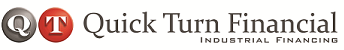 